Agenda Semanal – 30 a 03 de junho. Segunda-feira (30/05/2022)1-Educação Física2-Geografia:Viver melhor. Livro páginas 30 e 31. (Casa)3-História: Várias tradições. Livro páginas 34 e 35. (Sala)4-Ciências: Comendo bem. Livro páginas 18 a 25. (Sala)5-Português: Consoantes minúsculas, cedilha e substantivos próprios e comuns. Caderno de atividades páginas 15, 16 e 41 (sala), páginas 16 e 17 na parte da Gramática e caderno de desenho. (Casa)Caderno de desenho:Pesquise em revistas ou internet 6 palavras com cedilha (ç). Recorte-as e cole-as abaixo.OBS: Leitura na folha.Terça-feira (31/05/2022)1-Português: Sílabas. Caderno de atividades página 7 na parte da Gramática. (Sala)2-Português: Interpretação do texto É noite de São João, ordenação de palavras, formação de frases, substantivos próprios e comuns, cedilha e encontro consonantal. Caderno de atividades páginas 45, 46 e Letras e Contos página 77. (Casa)3-Matemática: Problemas, dezenas e unidades. Livro páginas 76 e 77. (Sala)4-História: As brincadeiras no Brasil. Livro páginas 30 a 36. (Sala) 5-Geografia: Viver melhor. Livro páginas 26 a 32. (Sala)OBS: Leitura na folha.Quarta-feira (01/06/2022)1-Educação Física.2-Robótica.3-Matemática: Escrita dos números, algarismos romanos, dezenas, meia dezena e contas de adição e subtração. Caderno. (Casa)4-Ciências: Exercitar-se. Livro páginas 28, 29 (sala) e 30. (Casa)5-Matemática: Problemas de adição e subtração. Livro página 78. (Sala) Caderno:1-Escreva os numerais por extenso.14                                  2916                                  3318                                  3522                                  38242-Passe os numerais para algarismos romanos.4             9              13               1622           25            37                383-Complete corretamente:Uma dezena são ______ unidades.Meia dezena são ______ unidades.4-Escreva as quantias representadas nos ábacos.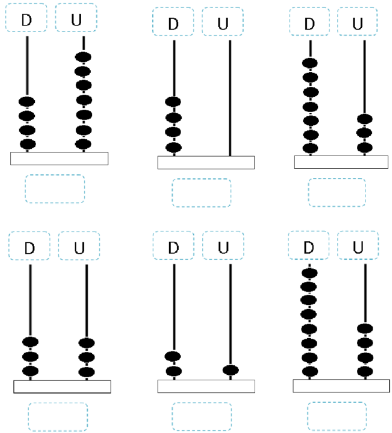 5-Resolva as continhas.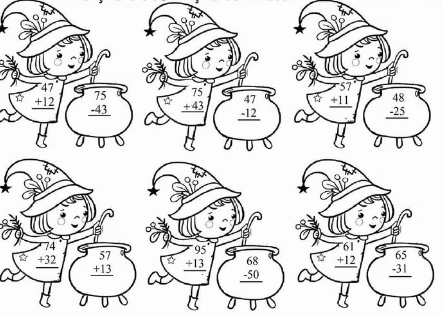 OBS: Leitura na folha.Quinta-feira (02/06/2022)1-Geografia: Convivência nos lugares. Livro páginas 18 a 25. (Sala)2-Inglês.3-Matemática: Problemas e contas de adição e subtração. Livro páginas 79 e 80. (Sala)4-Português: Consoantes, encontros consonantais, cedilha e substantivos próprios e comuns. Caderno e Letras e Contos página 78. (Casa)5-Religião: Vivemos em grupo. Livro páginas 50 e 51. (Sala)Caderno:1-Escreva as consoantes:Maiúsculas-Minúsculas-2-Ligue os nomes as imagens e em seguida circule os encontros consonantais. Capriche!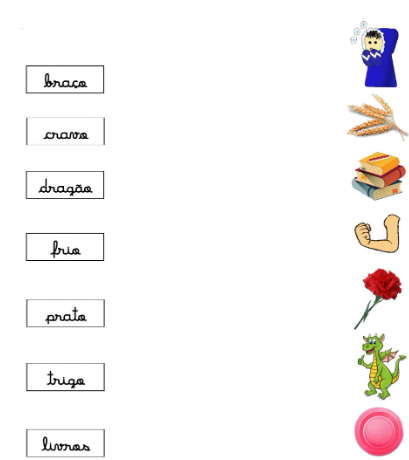 3-Coloque a cedilha (ç) onde for necessário.recibo        graca         palhaco         cebola        onca   braco         pescoco     céu                caroco        acúcar4-Veja os desenhos e escreva: próprio ou comum.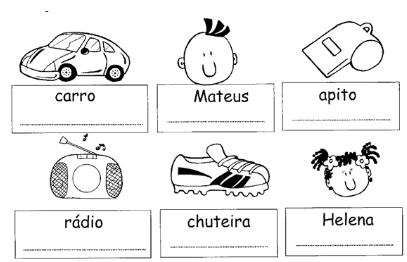 5-Escreva 1 palavra iniciada por:c                                     l                       d                                    nh6-Escreva seu nome completo.OBS: Leitura na folha. Sexta-feira (03/06/2022)1-Artes: Misturando artes. Livro páginas 26 e 27. (Sala)2-Literatura: Estudo do gênero textual: Convite. Livro páginas 90, 91 e 92. (Sala)3-História: Dia Mundial do Meio Ambiente. Vídeo. (Sala)4-Redação: Estudo do gênero textual: Convite. Livro páginas 93 e 94. (Sala)5-Matemática: Algarismos romanos, escrita dos números, dezenas, meia dezena, problemas e contas de adição e subtração. Caderno e Caderno de atividades página 47. (Casa)Caderno:1-Escreva os numerais por extenso.11                               2913                               3215                               3423                               38262-Passe os numerais para algarismos romanos.2   ______     5  ______     14 ______     19  ______     15  ______         21  ______     23  _____    36  ______     37  ______     3-Pinte uma dezena de maçãs.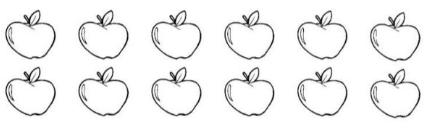 4-Complete o quadro para que fique com meia dezena de lápis.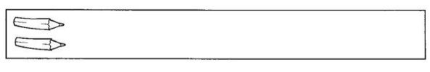 5-Escreva as quantidades representadas nos ábacos.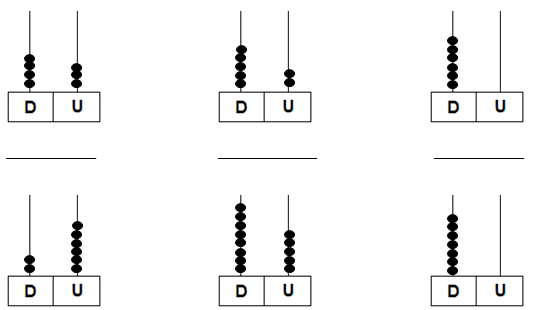 6-Marque no espaço indicado quantas dezenas e unidades aparecem de cada figura.    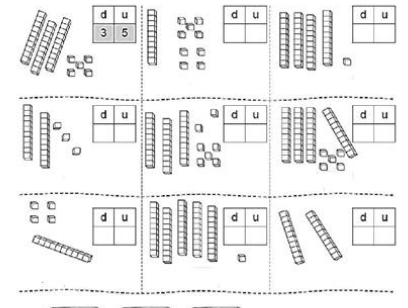 